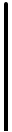 IČO odběratele: DIČ odběratele:       O B J E D N Á V K A 05421888 CZ05421888 Číslo objednávky: 2023-SMB-107 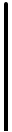 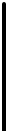 Strana:	1 z 3 Značka: Podklad: Přijatá objednávka: Adresa: MMN, a.s. 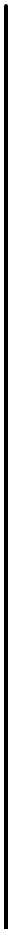 Metyšova 465 IČO dodavatel: 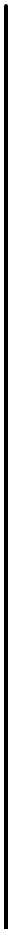 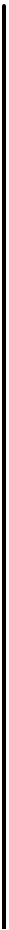 27489485 Jilemnice 
Česká republika je zapsána v OR u KS v Hradci Králové, spisová značka B 3506 datum zápisu: 09.10.2016	  Kč DIČ dodavatele: Adresa: CZ27489485 WWW stránky:	www.nemjil.cz E-mail: Komerční banka a.s. Praha KOMBCZPPXXX Bankovní spojení:	115-3453310267/0100 
Specif. symbol: IČO koneč. odběratele: DIČ koneč. odběratele:	CZ05421888 Martinice v Krkonoších 221 Martinice v Krkonoších Česká republika Evidenční číslo: 
Zástupce dodavatele: 
Telefon: E-mail dodavatele: Datum objednávky:	15.02.2023 Dodací adresa: MMN, a.s. Nemocnice Semily 3. května 421 Datum odeslání:	15.02.2023 Způsob úhrady:	Převodní příkaz Způsob dopravy: 513031 Semily Místo určení:	Semily Česká republika COP: 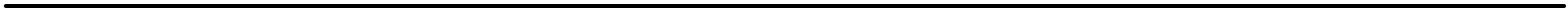 Pokračování na další straně. 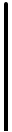       O B J E D N Á V K A Číslo objednávky: 2023-SMB-107 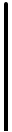 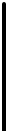 Strana:	2 z 3 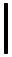 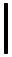 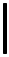 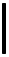 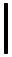 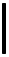 Pol.	Materiál	Název materiálu	Cena / MJ	Množství	MJ 1	ks 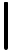 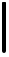 Poznámka :	Zjištění závady: ..... prasklý registr + vadné oběhové čerpadlo. 
Výměna registru za nový, výměna oběhového čerpadla ... uvedení do 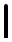 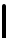 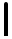 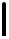 provozu. 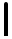 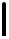 registr VZT 600 x 600 x 150mm 
ks 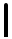 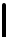 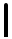 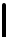 1 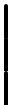 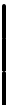 oběhové čerpadlo WILLO - Stratos MAXO 30/05-12 PN10 ks 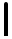 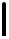 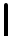 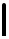 1 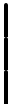 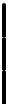 OSM - těsnění a spoj. Materiál souhrnně ks 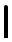 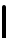 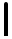 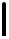 1 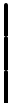 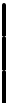 práce 2 x technik 3 hod kpt 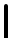 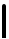 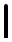 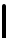 1 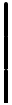 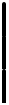 cestovné km 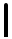 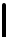 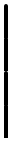 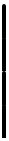 ztrátový čas - jízdné 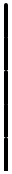 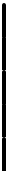 zpracoval:  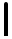 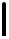 základ daně celkem: 57 074,0 Kč 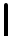 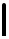 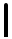 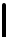 Objednávka celkem	57 074,00 CZK	0,000 kg 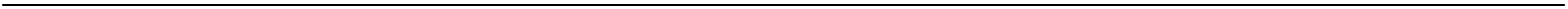 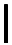 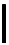 Pokračování na další straně. 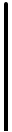 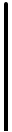       O B J E D N Á V K A PROSÍME K VÝROBKŮM DODÁVAT ČESKÝ NÁVOD NA POUŽITÍ  A DOBU POUŽITELNOSTI 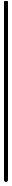 Číslo objednávky: 2023-SMB-107 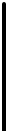 Strana:	3 z 3 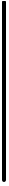 Doklad byl vystaven na ekonomickém informačním systému RIS-2000 (http://www.saul-is.cz) 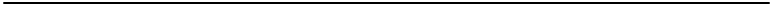 Vystavil: Telefon: E-mail: 